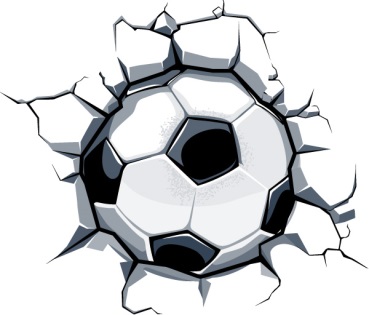 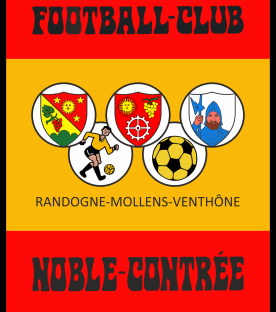 Ami(e)s du foot, bonjour !Rejoins-nous, enfile tes crampons et viens courir après le ballon !L’école de foot du FC Noble Contrée reprend ses entraînementsTous les mercredisDe 18h00 à 19h00sur le terrain deSt-Maurice de Laques (Mollens).N’oublie pas de venir avec tes chaussures à crampons, ainsi qu’une tenue adaptée à l’effort et au temps (short/t-shirt-training). Les protège-tibias sont facultatifs mais toujours utiles. Lace correctement tes chaussures !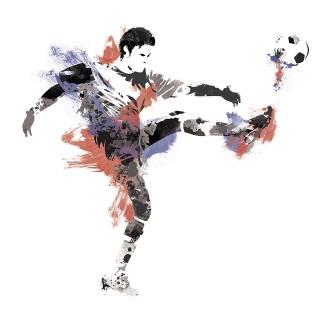 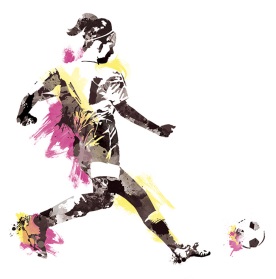 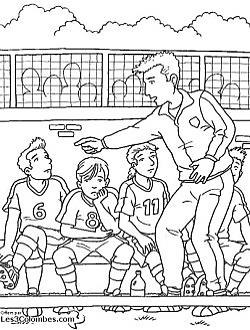 Alors si tu es prêt à bien écouter les entraineurs et à faire de ton mieux, on se réjouit de te retrouver sur le terrain. Responsable entraînement école de foot :Benjamin Borzykowski		&	Michaël Dralants079 395 44 25-----------------------------------------------------------------------------Pour les nouveaux, j’ai besoin de quelques informations :Nom, Prénom : _______________________________________Filiation : ___________________________________________Date de naissance : ___________________________________Adresse, NPA : ______________________________________N° Natel : __________________________________________N° tel 2 : __________________________________________